1)      KBC MECresto
a.       Voorziene opstart :  02 / 06 /2018
b.      Locatie : Geerdegemdries 29, 2800 MechelenKom je onmiddelijk uit aan de poort van het restaurant Aanbellen bij bewaking en zij bellen de keuken. c.       Openingsuren : 7h-15h
d.      Verantwoordelijke chef : Ilias De Ridder
e.      Contactgegevens : telefoon :   / email : 0475871583, idr@belgocatering.beIndien chef niet bereikbaar: hospitality manager: Sarah Geldolf/0484270047, sg@belgocatering.bef.        Levering buiten openingsuren : 
securitas desk : 015352384Open 7d/7d : 24/24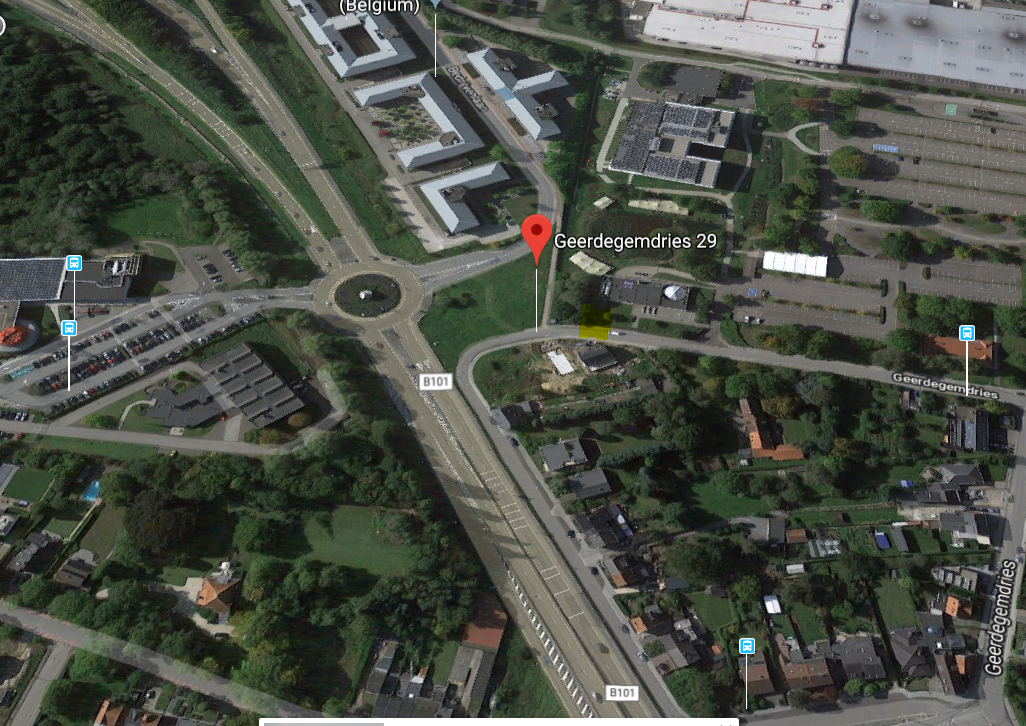 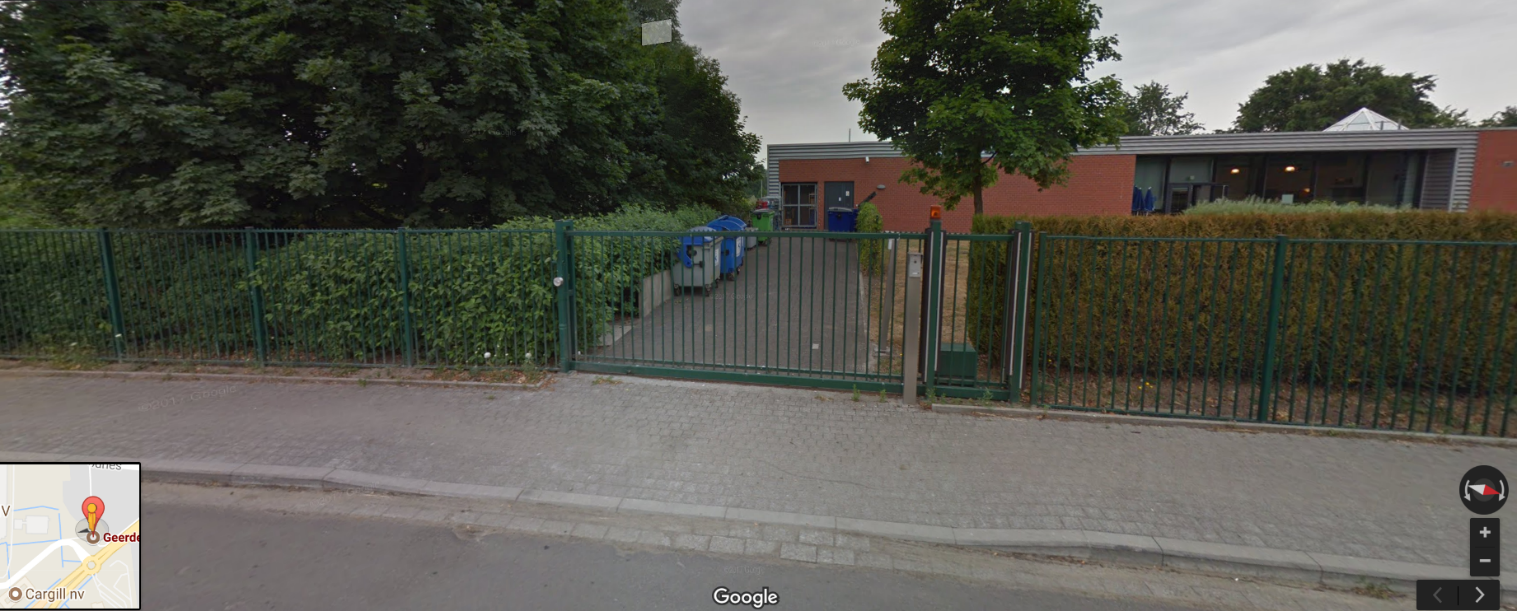 